あなたもフレイルサポーターになりませんか？毎日を元気に過ごすために、今、大注目のキーワード「フレイル予防」を、市民に広める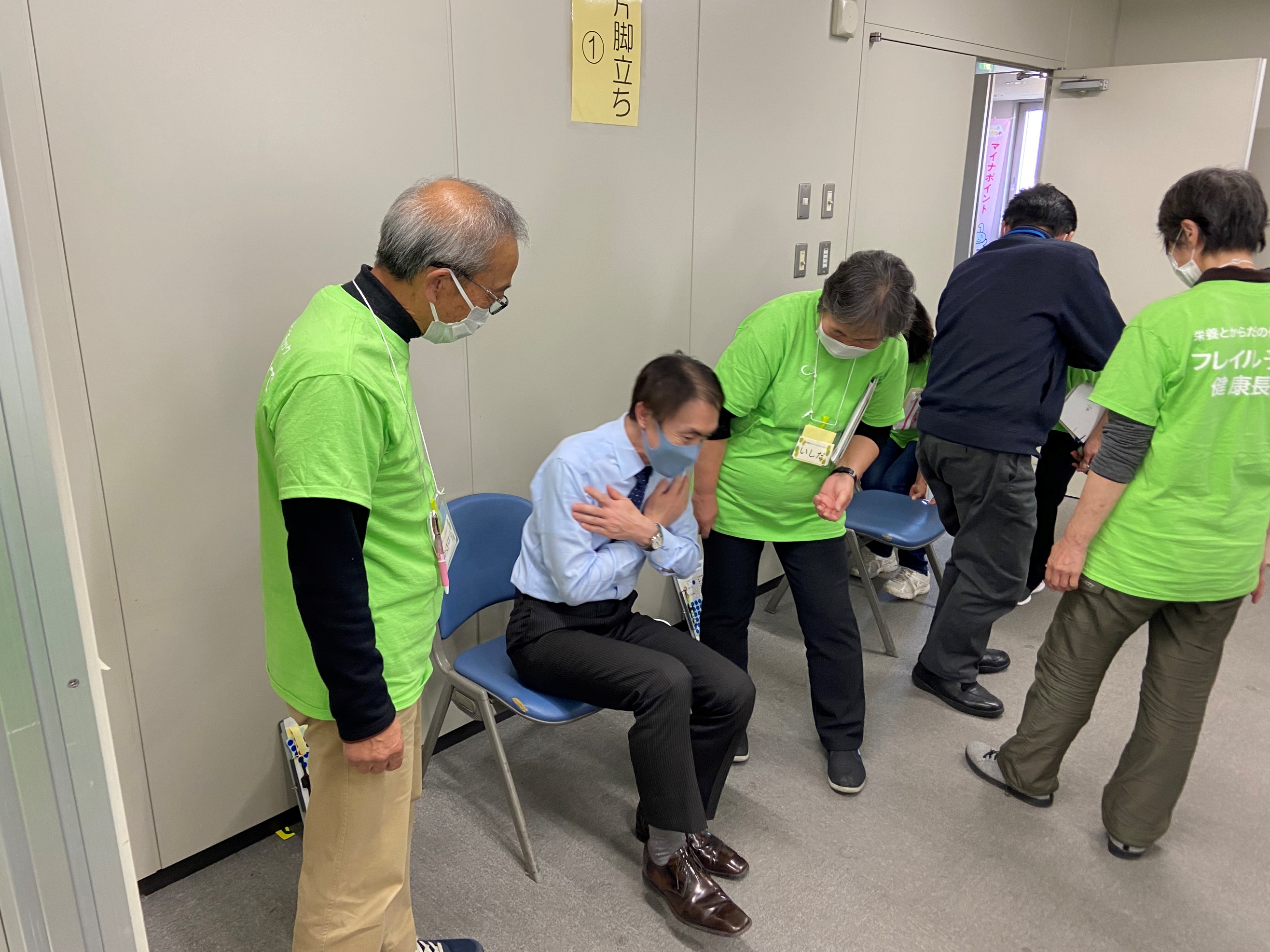 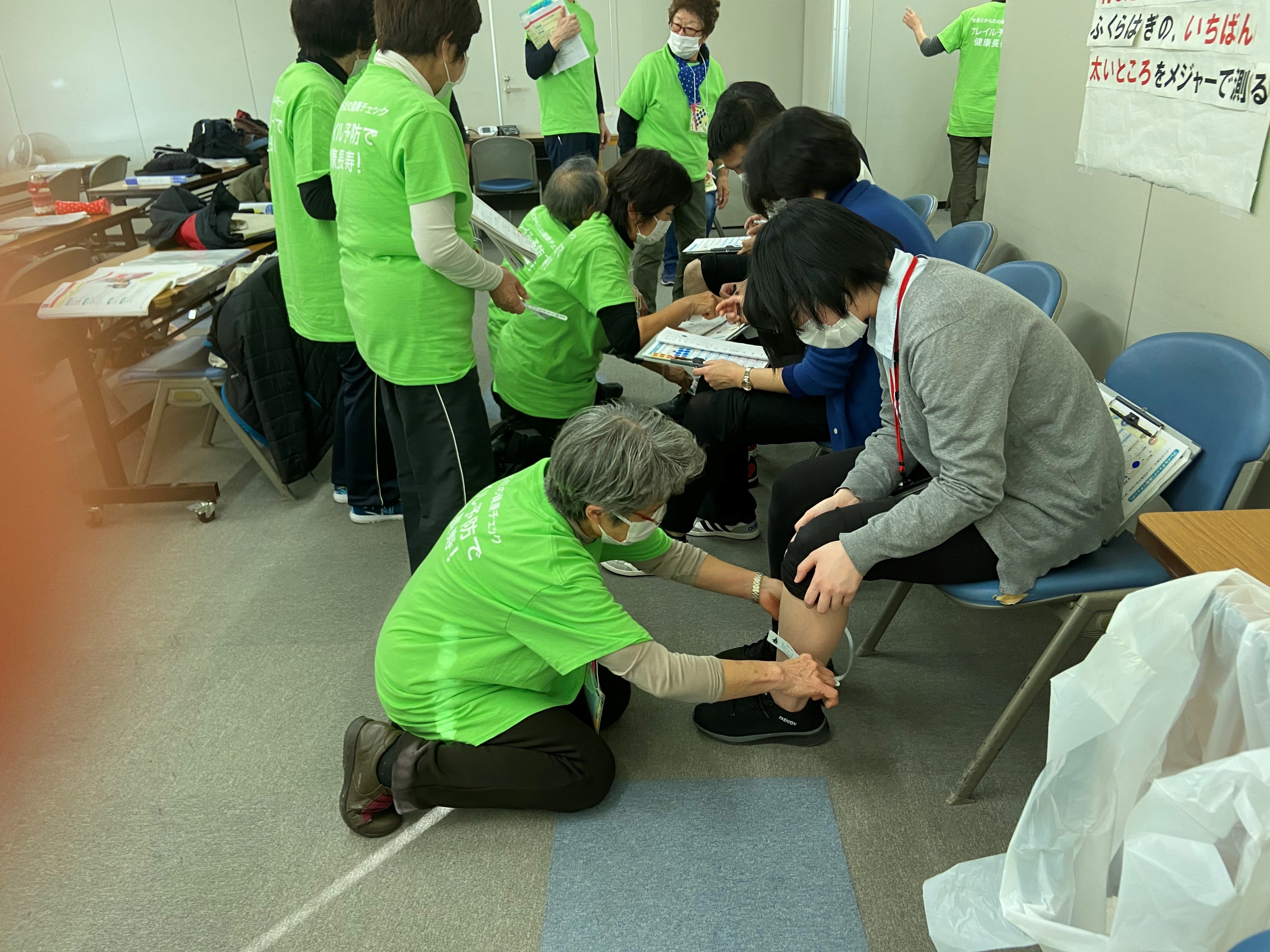 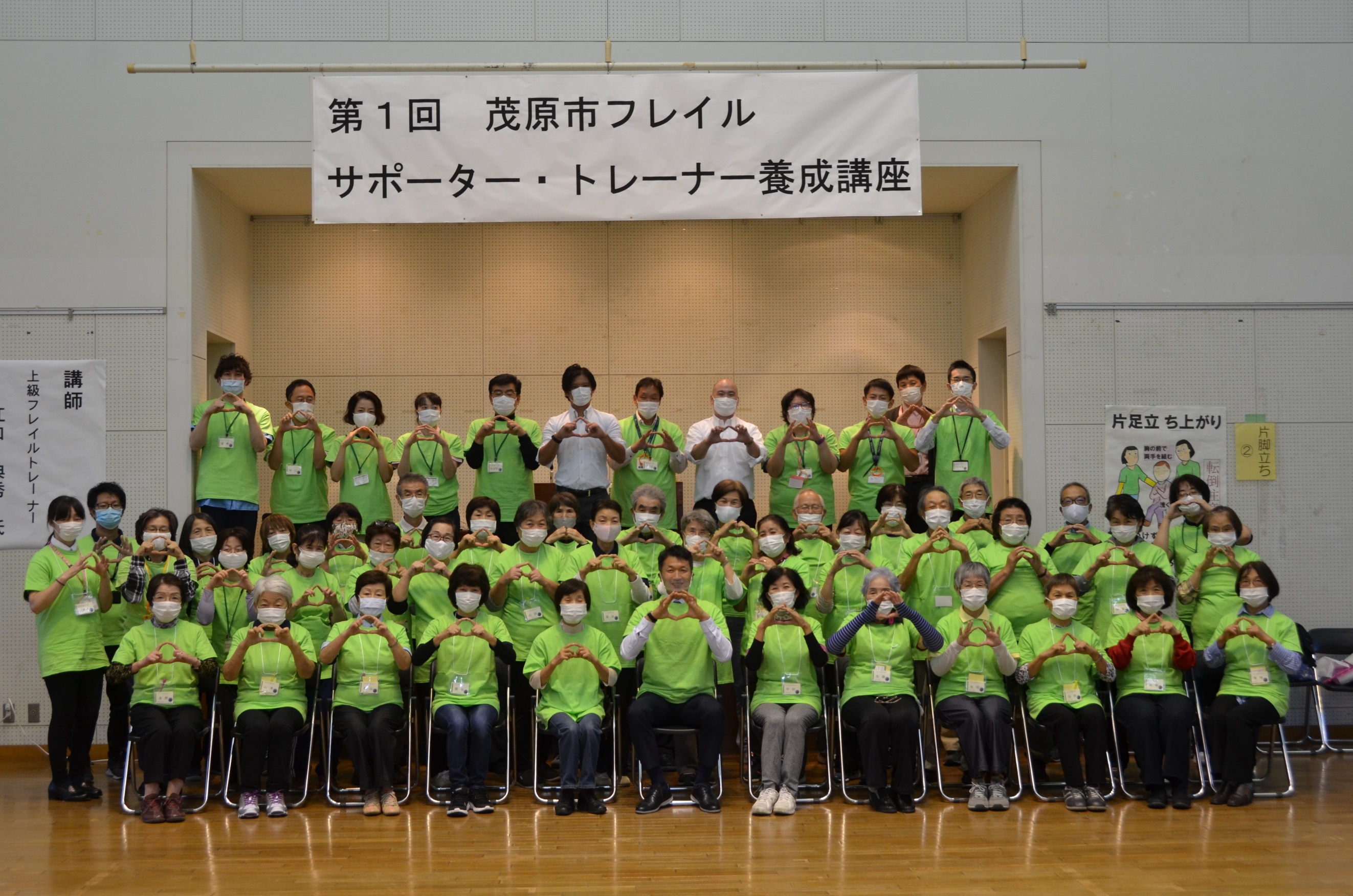 「フレイルサポーター」になって生きがいづくりをしませんか？